АВТОНОМНАЯ НЕКОММЕРЧЕСКАЯ ОРГАНИЗАЦИЯ ДОПОЛНИТЕЛЬНОГО ПРОФЕССИОНАЛЬНОГО ОБРАЗОВАНИЯ«ЦЕНТРАЛЬНЫЙ МНОГОПРОФИЛЬНЫЙ ИНСТИТУТ»                                                                                                                                           УТВЕРЖДАЮ                                                                                                                         Ректор АНО ДПО «ЦМИ»  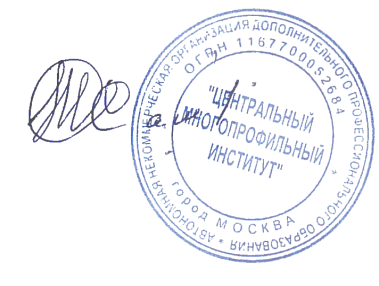 А.Х. Тамбиев                                                                                                                          «13»  июля  2020 г.Программа повышения квалификации по специальности«Акушерское  дело»«Медицинская и медико-социальная помощь женщине, новорожденному,семье при физиологическом течении беременности, родов, послеродового периода»                                                                          наименование программы                                                                Москва 2020Цель реализации  программы.Цель программы повышения квалификации специалистов со средним медицинским образованием по специальности «Акушерское  дело» на  тему:  «Медицинская и медико-социальная помощь женщине, новорожденному, семье при физиологическом течении беременности, родов, послеродового периода» заключается в совершенствовании и повышении профессионального уровня в рамках имеющейся квалификации, получение систематизированных теоретических знаний, умений, необходимых в профессиональной деятельности.Планируемые результаты обучения.   В результате освоения программы повышения квалификации слушатель должен приобрести следующие знания, умения и навыки необходимые для качественного выполнения профессиональной деятельности.Слушатель должен знать:- медико-социальные аспекты родовспоможения;- анатомические и физиологические особенности репродуктивной сферы женщины в различные периоды жизни, включая беременность, роды и послеродовый период;- физиологию беременности, диагностику;- охрану репродуктивного здоровья, антенатальную охрану плода;- принципы ведения и методы обследования женщины во время беременности;- физиопсихопрофилактическую подготовку беременных к родам;- роды, периоды родов;- ведение родов и послеродового периода;- принципы профилактики акушерских осложнений;- показания и противопоказания к применению лекарственных препаратов при физиологическом течении беременности, родов, послеродового периода;- анатомические и физиологические особенности периода новорожденности, оценку состояния новорожденного;- основные принципы и преимущества грудного вскармливания;- вакцинацию против туберкулеза (БЦЖ);- этические и деонтологические особенности обслуживания женщин в учрежденияхродовспоможения с учетом культурных и религиозных различийСлушатель должен уметь:- владеть манипуляционной техникой в акушерском деле;- проводить физиопсихопрофилактическую подготовку беременной к родам;- выполнять уход, обследование и наблюдение за здоровой беременной, роженицей, родильницей, новорожденным;- выполнять акушерское пособие при физиологических родах и проводить первичный туалет новорожденного;- информировать пациентов по вопросам охраны материнства и детства;- проводить санитарно-просветительскую работу с беременными, роженицами и родильницами;  3. Содержание программы. 3.1. Учебный планпрограммы повышения квалификации «Медицинская и медико-социальная помощь женщине, новорожденному,семье при физиологическом течении беременности, родов, послеродового периода»Цель: углубленная подготовка по профилю работы специалиста.           Категория слушателей: специалисты со средним профессиональным образованием по специальности «Акушерское  дело».          Срок обучения:  36 часов                                                                                                                   Форма обучения:  заочная, с применением электронного обучения дистанционных  образовательных технологий.                                               3.2. Календарный учебный график                                    программы повышения квалификации                                 «Медицинская и медико-социальная помощь женщине, новорожденному,семье при физиологическом течении беременности, родов, послеродового периода»        4. Материально–технические условия реализации программы (ДПО и ЭО).Обучение проводится с применением системы дистанционного обучения,  которая предоставляет неограниченный доступ к электронной информационно – образовательной среде, электронной библиотеке образовательного учреждения из любой точки, в которой имеется доступ к информационно-телекоммуникационной сети «Интернет». Электронная информационно–образовательная среда обеспечивает:-доступ к учебным программам, модулям, издания электронных библиотечных систем и электронным образовательным ресурсам;- фиксацию хода образовательного процесса, результатов промежуточной аттестации и результатов освоения дополнительной профессиональной программы;-проведение всех видов занятий, процедур оценки результатов  обучения,  дистанционных образовательных технологий;- формирование электронного портфолио обучающегося, в том числе сохранение работ обучающегося, рецензий и оценок на эти работы со стороны любых участников образовательного процесса;- взаимодействие между участниками образовательного процесса, посредством сети «Интернет».- идентификация личности при подтверждении результатов обучения осуществляется с помощью программы дистанционного образования института, которая предусматривает регистрацию обучающегося, а так же персонифицированный учет данных об итоговой аттестации;5. Учебно – методическое обеспечение  программы1. Акушерство: учебник для акушерских отделений средних специальных медицинскихучебных заведений. Под ред. Проф. В.Е.Радзинского, - М. ГЭОТАР-Медиа, 20082 . Гуськова Н.А., Солодейникова М.В., Харитонова С.В.. Акушерство: учебник длясредних медицинских учебных заведений. СПб: СпецЛит. 20083. Руководство по акушерству и гинекологии для фельдшеров и акушерок. Под ред.В.Н.Прилепской и В.Е.Радзинского. – М. 20074. Тульчинская, В. Д. Сестринское дело в педиатрии: учеб. пособие для студентов сред. мед. учеб. заведений/ В. Д. Тульчинская, Н. Г. Соколова, Н. М. Шеховцова ; под ред. Р. Ф.Морозовой. -16-е изд., стереотип. – Ростов н/Д: Феникс, 2012 - 378, [6] c. – (Медицина).5. Ежова, Н. В. Педиатрия: учебник для студентов образоват. учреждений сред. мед.образования/ Н. В. Ежова, Е. М. Русакова, Г. И. Кащеева. - 7-е изд., доп. - М.: Оникс, 2008 - 5926. Запруднов, А. М. Педиатрия с детскими инфекциями: учебник для мед. училищ иколледжей/ А. М. Запруднов, К. И. Григорьев ; М-во обрнауки РФ. - М.: ГЭОТАР-Медиа, 2013 -557, [3] с.: ил.7. Соколова, Н. Г. Сестринское дело в педиатрии: практикум: учеб. пособие длястудентов образоват. учреждений сред. мед. образования/ Н. Г. Соколова, В. Д. Тульчинская ;под ред. Р. Ф. Морозовой. - 10-е изд., стереотип. - Ростов н/Д: Феникс, 2013 - 381, [2] с.: ил. -(Медицина).8. Сестринский уход за новорождённым в амбулаторно-поликлинических условиях учеб.пособие для мед. училищ и колледжей / Д. И. Зелинская, Е. С. Кешишян, Р. Н. Терлецкая [и др.]; под ред. З. И. Зелинской.- М. : ГЭОТАР-Медиа, 2010.- 164, [6] с9. Дзигуа ,М. В. Физиологическое акушерство: учебник для мед. училищ и колледжей/ М. В.Дзигуа; Минобрнауки (2012 г.). - М.: ГЭОТАР-Медиа, 2014 - 429, [3] с.10. Дзигуа, М. В. Акушерство. Руководство к практическим занятиям: учеб. пособие для мед.училищ и колледжей/ М. В. Дзигуа, А. А. Скребушевская ; Минобрнауки РФ, ФГУ "ФИРО". -М.: ГЭОТАР-Медиа, 2014 - 301, [5] с11. Дзигуа, М. В. Сестринская помощь в акушерстве и при патологии репродуктивнойсистемы у женщин и мужчин: учеб. пособие для мед. училищ и колледжей/ М. В. Дзигуа;Минобрнауки (2013 г.). - М.: ГЭОТАР-Медиа, 2014 - 718, [2] с.: цв.ил.6. Оценка  качества освоения программы.      Оценка качества освоения  программы осуществляется аттестационной комиссией в виде онлайн тестирования на основе пятибалльной системы оценок по основным разделам программы.       Слушатель считается аттестованным, если имеет положительные оценки (3,4 или 5) по всем разделам программы, выносимым на экзамен.Итоговая аттестацияПо итогам освоения образовательной программы проводится итоговая аттестация в форме итогового тестирования.Оценочные материалы Критерии оцениванияОценка «отлично» выставляется слушателю в случае 90-100% правильных ответов теста.Оценка «хорошо» выставляется слушателю в случае, 80-89% правильных ответов теста.Оценка «удовлетворительно» выставляется слушателю в случае 65-79% правильных ответов теста.Примерные тестовые вопросы для итогового тестирования1. Продолжительность раннего послеродового периода:а) 1 ч б) 2 ч в) 4 чг) 12 чд) 24 ч2. Продолжительность послеродового периода определяется:а) появлением первой менструацииб) инволюцией шейки маткив) прекращением выделений из маткиг) длительностью лактациид) инволюцией матки3. Высота стояния дна матки после рождения плода:а) на уровне пупкаб) на 2 пальца выше пупкав) на 2 пальца ниже пупкаг) на середине расстояния между лоном и пупком4. Высота стояния дна матки после рождения последа:а) на уровне пупкаб) на 2 пальца выше пупкав) на середине расстояния между пупком и лономг) на 2 пальца ниже пупкад) на уровне лона5. Высота стояния дна матки в 1-е сутки после родов:а) на уровне пупкаб) на 2 пальца выше пупкав) на 2 пальца ниже пупкаг) на середине расстояния между пупком и лоном6. Высота стояния дна матки на 5-е сутки после родов (перед выпиской):а) на середине расстояния между пупком и лономб) на 2 пальца ниже пупкав) на 3 пальца выше лонаг) на уровне верхнего края лона7. На внутренней поверхности матки после родов не происходит:а) отторжения децидуальной тканиб) эпителизации плацентарной площадкив) регенерации эндометрияг) пролиферации эндометрияд) секреторной трансформации эндометрия8. Характер лохий на 5-е сутки после родов (перед выпиской):а) кровянистые б) серозно-кровянистые в) кровянисто-серозныег) слизистыед) гнойные9. Состояние цервикального канала в 1-е сутки после родов:а) проходим для кисти рукиб) проходим для 2–3 пальцевв) сформирован, наружный зев закрытг) сформирован, внутренний зев закрыт10. Цервикальный канал на 10-е сутки после родов:а) проходим для одного пальцаб) проходим для 2 пальцевв) закрытг) проходим до области внутреннего зева11. Инволюция матки после родов замедляется при:а) родах крупным плодомб) длительных родахв) анемииг) послеродовом эндометритед) всех перечисленных осложнениях12. Лактация начинается под действием:а) плацентарного лактогенаб) прогестеронав) эстрогеновг) пролактинад) лютеинизирующего гормона13. Начало лактации считается нормальным:а) сразу после родовб) на 1–2-е сутки после родовв) на 3-и сутки после родовг) на 4–5-е сутки после родов14. Для лактостаза характерно:а) умеренное нагрубание молочных железб) повышение температуры тела с ознобомв) свободное отделение молокаг) значительное равномерное нагрубание молочных желез15. Полное восстановление структуры эндометрия после родов происходит через:а) 10–15 дней б) 2–3 нед в) 4–5 недг) 6–8 недд) 9–10 недСоставитель  программы:№ п/пНаименование темыВсего часовВ том числеВ том числеФорма контроля№ п/пНаименование темыВсего часовЛекцииПрактика/ семинарФорма контроля1.Психолого-социальные и информационные коммуникации в профессиональной деятельности44--1.1Психолого-социальные коммуникации в профессиональной деятельности22--1.2Информационные коммуникации впрофессиональной деятельности22-2.Медицинская и медико-социальнаяпомощь женщине, новорожденному,семье при физиологическом течении беременности, родов, послеродового периода3030--2.1Анатомия и физиология женских половых органов22--2.2Физиология беременности22--2.3Диагностика беременности в раннем и позднем сроке22--2.4Современные принципы диспансерного наблюдения беременных женщин44--2.5Лекарственная терапия при беременности и лактации44--2.6Современные перинатальные технологии44--2.7Технологии ведения родов в физиологическом акушерстве44--2.8Нормальный послеродовый период44--2.9Базовая помощь новорожденному в родильном зале и послеродовом отделении22--2.10Вскармливание доношенногоноворожденного ребенка в соответствии с рекомендациями ВОЗ.Профилактика гипогалактии22--3.Итоговая аттестация2--Тестовый контрольИТОГОИТОГО3634-2№ п/п Наименование разделов и тем     Кол-во часовКалендарныйпериод(дни цикла)12341.Психолого-социальные и информационные коммуникации в профессиональной деятельности41 день цикла1.1Психолого-социальные коммуникации в профессиональной деятельности21 день цикла1.2Информационные коммуникации впрофессиональной деятельности21 день цикла2.Медицинская и медико-социальнаяпомощь женщине, новорожденному,семье при физиологическом течении беременности, родов, послеродового периода30с 1 по 6 деньцикла2.1Анатомия и физиология женских половых органов2с 1 по 6 деньцикла2.2Физиология беременности2с 1 по 6 деньцикла2.3Диагностика беременности в раннем и позднем сроке2с 1 по 6 деньцикла2.4Современные принципы диспансерного наблюдения беременных женщин4с 1 по 6 деньцикла2.5Лекарственная терапия при беременности и лактации4с 1 по 6 деньцикла2.6Современные перинатальные технологии4с 1 по 6 деньцикла2.7Технологии ведения родов в физиологическом акушерстве4с 1 по 6 деньцикла2.8Нормальный послеродовый период4с 1 по 6 деньцикла2.9Базовая помощь новорожденному в родильном зале и послеродовом отделении2с 1 по 6 деньцикла2.10Вскармливание доношенного новорожденного ребенка в соответствии с рекомендациями ВОЗ.Профилактика гипогалактии.2с 1 по 6 деньцикла3.Итоговая аттестация26 день циклаИТОГОИТОГО366